*See also topic leaflet sent home at the beginning of term.Remote Education – Spring Topic – Castles, Knights and DragonsRemote Education – Spring Topic – Castles, Knights and DragonsRemote Education – Spring Topic – Castles, Knights and DragonsYEAR 2 week beginning 25.1.21YEAR 2 week beginning 25.1.21YEAR 2 week beginning 25.1.21LearningLearningActivitiesENGLISHI can identify words with ai, ay and a-e.I can spell some of the words. I know the spelling rules for making words plural. I can find information to answer questions.Key Stage 1 English Grammar, Punctuation and SpellingPlease only complete the pages identified.Page 18 the ai soundThe ai sound | Phase 3 Phonics | ai words - BBC BitesizeWord list activities: ai words - set 1 (spellzone.com)Page 38/39 pluralsHow to spell plural nouns - BBC BitesizeKS1 English ComprehensionPlease only complete the pages identified.Page 7 - A trip to the shopsRecount: diary entry - Oak National Academy (thenational.academy)Page 30 – The selfish giantMATHEMATICSI can add a 1-digit number by counting on.I can use my number bonds to help add larger numbers.I can add 2 numbers using my bonds to 10. I can add 2 2-digit numbers. Key Stage 1 - mathsPlease only complete the pages identified.Page 17  new sums from oldPage 18 addingPage 20 – adding 3 numbersUsing number bonds within 20 for addition (thenational.academy)Adding and subtracting ones from a 2-digit number (thenational.academy)Adding and subtracting multiples of ten (thenational.academy)Adding two 2-digit numbers (thenational.academy)LearningActivities SCIENCEMaterialsChildren should learn:Name and describe the properties of materials.To know why objects are made out of different materials. Which material is best for different objects? (thenational.academy)Look at a range of objects from around your house.What materials are they made out of? E.g. wood, glass, fabric, plastic, metalWhy are they made out of that material> Think about windows – why is glass a good material for windows? Why would paper be a bad material for a window? Think about the objects in your house. Why is it made out of that material? Materials and their properties (clip compilation) - KS1 Science - BBC BitesizeKS1 Materials | Different Ones for Different Jobs (educationquizzes.com)Please only complete the pages identified.Key Stage 1 Science Study BookPage 32/33RETo retell stories from the gospel. To retell the events of Jesus.  To make links between what Jesus said and the lesson he was teaching.https://www.youtube.com/watch?v=OZyMPI9kTfw Watch the story of Matthew The Tax Collector This is a story from the Bible; Matthew 9 V 9-13.Can you retell the story that you have just watched? You can draw illustrations to help you. Use this heading: Matthew The Tax Collector (Matthew 9v 9-13).Challenge*See also topic leaflet sent home at the beginning of term.Matthew was not liked by many people. Why do you think that Jesus chose him to be a disciple? Do you think that it would have been easy for Matthew to leave everything behind and follow Jesus? Explain.GEOGRAPHY/ HISTORYCastlesChildren should learn:Why castles are located where they are.Some castle that are near our locality. Castles for Kids: What is a Castle? Medieval History for Children - FreeSchool - Bing videoAll about Castles - homework help (primaryhomeworkhelp.co.uk)North East England | Castles, Forts and Battles (castlesfortsbattles.co.uk)Our Videos — Newcastle CastleWhere do we find castles? Locates castles on the map above e.g., Newcastle Keep, Tynemouth castle, Bamburgh, Alnwick, Walkworth Castle. What do you notice about where most the castles are? Find out about Newcastle Keep and make a fact file. 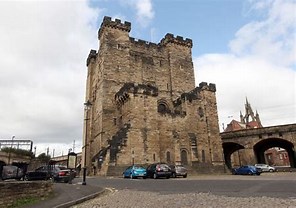 Get creative and have fun!You could draw a shape picture using 2D shapes. You could draw a castle using 2D shapes. What shapes have you used? How many of each shape have you used?  You could make a castle out of junk or boxes if you have any at home. Remember to try and exercise daily in the house or your garden. Remember to try and exercise daily in the house or your garden. 